Town of Luther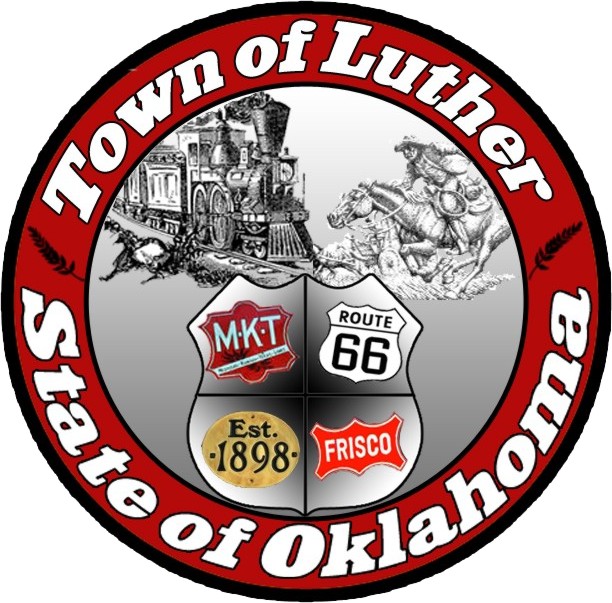 Special Meeting - TownTuesday January 24th, 2017In accordance with the Open Meeting Act, Section 311, The Town of Luther, County of Oklahoma, 119 S. Main Street, hereby calls a Special Meeting of the Luther Public Works Authority Tuesday January 24th, 2017 at 6:30 p.m. at Luther Town Hall, 119 S. Main St., Luther, Oklahoma 73054Meeting Called to OrderPledge of AllegianceRoll CallDeclaration of QuorumItems before the BoardItem 1: Consideration, discussion and possible action regarding an additional room for 2 nights for the fire fighter training in February.  To be paid out of the Fire Fighter account.-CLItem 2: Consideration, discussion and possible action regarding a motel room for 3 nights for the police digital photography class in March.  The class is free.- BL Item 3: Consideration, discussion and possible action regarding having Town identification decals (Luther Police), added to the older unmarked police cars.-BLItem 4:   AdjournNo new business can be brought up during a special meeting.Kim Bourns, Town Clerk/Treasurer*Agenda Posted January 23, 2017 at Luther Town Hall, on the website at www.townoflutherok.com and on Facebook at The Town of Luther, at ____ pm.